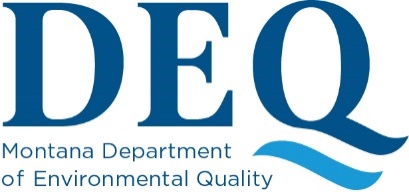 CERTIFICATE OF DEPOSIT ASSIGNMENT GUIDEINSTRUCTIONS:Fill out this form in its entirety (except for the DEQ Sections).DO NOT fill out any of the Official Use Only areas on the form.All Opencut bond forms are designed to be completed in Microsoft Word. It is recommended that the operator complete the OPERATOR sections and then email the form, in Word format, to the surety company for completion of the SURETY sections.Ensure that all blanks in the OPERATOR sections are consistent with the information provided in the Opencut Mining Plan of Operation and Application.The amount of the Certificate(s) of Deposit from a single bank may NOT exceed the FDIC limit of $250,000.00.MAILING BONDS:All signed, original bonds must be mailed to the Helena office ONLY. The mailing address is DEQ Opencut Mining Section, PO Box 200901, Helena, MT 59620. For those wishing to deliver the bonds in-person, the physical address is 1520 E. 6th Avenue, Helena, MT 59601.OPERATOR SECTION – PAGE 1:The Certificate of Deposit Account must be in the Operator’s name and The Department of Environmental Quality’s names as co-owners.Ensure that the OPERATOR NAME is consistent with the information provided in the Opencut Mining Plan of Operation and Application. The bond amount must be written out AND in a numerical format.The operator must fill out the date and signature section at the end of part 9.If the operator is signing as an individual, complete the PERSONAL ACKNOWLEDGEMENT section. If the operator is signing for a corporation/company, complete the CORPORATE ACKNOWLEDGEMENT section.The signature that needs to be notarized is that of the person who is signing for the Bank.Section 7: fill out either the FDIC section OR the NCUA section.PERSONAL AND CORPORATE ACKNOWLEDGEMENT SECTIONS – PAGE 2:On the “By” line, note that this line is for the OPERATOR NAME or the name of the person who is signing for the company (depending on which section is being filled out).Regardless of which section is filled out (personal or corporate), the date in this section MUST MATCH the date of the above OPERATOR SECTION.For notary seals, use an ink stamp or an embossed stamp in this area.BANK ACCEPTANCE SECTION – PAGE 3:Fill out ALL fields. BANK ACKNOWLEDGEMENT SECTION – PAGE 3:On the “By” line, note that this line is for the BANK REPRESENTATIVE NAME.For notary seals, use an ink stamp or an embossed stamp in this area.DEPARTMENT OF ENVIRONMETNAL QUALITY SECTION – PAGE 3:DO NOT fill out any fields in this section.CERTIFICATE OF DEPOSIT ASSIGNMENTINSTRUCTIONSThe signed original of this form and the signed original Certificate of Deposit must be mailed to the Helena office:  	Physical address: 1520 E. 6th Avenue, Helena, MT 59601	Mailing address: DEQ Opencut Mining Section, PO Box 200901, Helena, MT 59620The Department of Environmental Quality may accept only automatically renewable certificates of deposits from a United States Bank. The amount of the Certificate(s) of Deposit from a single bank may not exceed the FDIC limit of $250,000.00.Based on the attached Certificate of Deposit Assignment form, the Operator is not authorized to make withdrawals on the principal until the DEQ releases the Certificate of Deposit. OPERATOR SECTIONThe Certificate of Deposit Account must be in the Operator's and The Department of Environmental Quality’s names as co-owners. The Account must state that the Operator’s right to withdraw funds is restricted as provided in this Assignment until the Department of Environmental Quality has issued the Authorization for Release provided below.For value received, Operator Name (Operator) does hereby assign, transfer, and set over to the State of Montana, Department of Environmental Quality (DEQ), all rights and interests in:Savings Certificate Number: certificate number.In the amount of $0.00, amount written outIssued by Bank (Bank) as surety to meet the requirements of Title 82, Chapter 4, Part 4, the Opencut Mining Act, Section 82-4-432(2)(a) Montana Code Annotated (MCA), Section 82-4-433 MCA, Administrative Rules of Montana (ARM) 17.24.203, and payable to the Operator herein and DEQ.For the site known as Site Name, Covering acres bonded acres.The Operator may withdraw earnings or interest attributed to the Certificate of Deposit while it is assigned to DEQ. The Operator, however, may not withdraw any of the principal balance until DEQ has issued the Authorization of Release provided below. The Operator may, with the consent of DEQ, replace or renew the Certificate of Deposit.  The Operator shall be entitled to the rights provided in Clause 2 with respect to a new Certificate of Deposit. A new Certificate of Deposit assignment shall be executed if the Certificate of Deposit is replaced with another Certificate of Deposit.DEQ may at any time after the Operator fails to comply with state laws or rules or provisions of state permits or licenses, the failure of which authorizes bond forfeiture, and after giving written notice to the Operator, surrender the Certificate of Deposit to the Bank for money.The Operator authorizes and directs the Bank to pay the principal balance of the Certificate of Deposit as instructed by DEQ until the Bank receives the release provided below executed by DEQ. The Bank shall not be liable to inquire whether there has been performance by the Operator or to see to the application of any monies paid on instruction of DEQ. In such matters, the Bank may rely upon the instructions of DEQ executed over the signature of the person or that persons designees appearing under the Acceptance below without the need to verify the authority of such person. Nothing herein shall prevent the State from designating a person authorized to act for it in any lawful manner.The Bank Name  (Bank) is a member of the Federal Reserve System. The Bank’s FDIC number is FDIC#. OR	The Credit Union Name (Credit Union) is a member of the National Credit Union Administration. The Credit Union NCUA Certificate number is NCUA #. This Certificate of Deposit Assignment may be released only by execution of the release provided below by DEQ.The Bank waives any lien or right of setoff in the above-described Certificate of Deposit, regardless of whether its rights in the Certificate of Deposit accrued prior to or subsequent to its execution of this Assignment form.Dated this 		 day of 		, 		.OPERATOR Signature			          TitleIf signing as an individual, complete the "PERSONAL ACKNOWLEDGEMENT" section; if signing for a corporation, complete the "CORPORATE ACKNOWLEDGEMENT" section.The signature that needs to be notarized is that of the person who is signing for the Bank.PERSONAL ACKNOWLEDGEMENTSTATE OF MONTANA					County of 						            This instrument was signed or acknowledged before me on 	      day of  _________, _______,				    	    by 								.						    			    Operator Name                                                                                 Notary Signature 		                           (Notary Seal)                                                                                                                   Notary Public for the State of 		                                                                                 Residing at  		                                                                                 My Commission expires 		                          	CORPORATE ACKNOWLEDGEMENTSTATE OF MONTANA					County of 							This instrument was signed or acknowledged before me on 		 day of 		, 	,					    by 								.						    			    Operator Name                                                                                 Notary Signature  		                           (Notary Seal)                                 Notary Public for the State of 		                                                                                 Residing at  		                                                                                 My Commission expires 	                              		For Official Use OnlyCertificate Number: certificate numberBANK ACCEPTANCEThe ________________________________________ Bank, as witnessed below by the signature of a duly authorized officer, hereby recognizes and agrees to abide by the terms of this Certificate of Deposit No. ___________ in the amount of $____________________ this ______ day of ____________, _________.__________________________________________________     	________________________________	Bank Representative Signature             Title 		                 	        		Bank Name					     __________________________________________________	________________________________		Mailing Address															Phone Number	BANK ACKNOWLEDGEMENTSTATE OF MONTANA					County of 						This instrument was signed or acknowledged before me on ______ day of ________________, ______.				 	By ______________________________________________						Bank Representative Name                                                                                 Notary Signature  		                            (Notary Seal)                                Notary Public for the State of 		                           	       Residing at  		                                                                                 My Commission expires _______________________________MONTANA DEPARTMENT OF ENVIRONMENTAL QUALITY SECTION DEQ'S ACCEPTANCEThe State of Montana, Department of Environmental Quality, hereby accepts the foregoing assignment.Approved by: State of Montana Department of Environmental Quality	____________________________________________________________________________________________Mining Bureau Signature				Title                         	                   Date	              AUTHORIZATION FOR RELEASE OF SAVINGS CERTIFICATEThe above assignment of Savings Certificate is hereby released. The authorized signature below shall witness the termination of the State's interest in the Assignment.Authorized by: State of Montana Department of Environmental Quality	____________________________________________________________________________________________Mining Bureau Signature				Title                         	                   Date	              For Official Use OnlyCertificate Number: certificate number